Извещение о приеме возражений относительно сведений о правообладателе ранее учтенного объекта недвижимостиАдминистрация Устьянского муниципального округа Архангельской области в соответствии с пп. 1 п. 9 ст. 69.1 Федерального закона от 13 июля 2015 года № 218-ФЗ «О государственной регистрации недвижимости» (далее – Закон № 218-ФЗ) извещает о возможности предоставления возражений относительно сведений о правообладателе ранее учтенного объекта недвижимости: 29:18:110201:1 в качестве правообладателя, владеющего данным объектом недвижимости на праве собственности, выявлен Попов Виталий Афанасьевич.В соответствии с п. 11 ст.69.1 Закона № 218-ФЗ, лицо, выявленное в качестве правообладателя ранее учтенного объекта недвижимости, либо иное заинтересованное лицо вправе представить в письменной форме или в форме электронного документа (электронного образа документа) возражения относительно сведений о правообладателе указанных ранее учтенных объектов недвижимости, с приложением обосновывающих такие возражения документов (электронных образов таких документов) (при их наличии), свидетельствующих о том, что такое лицо не является правообладателем указанного объекта недвижимости, в течение тридцати дней со дня получения указанным лицом проекта решения о выявлении правообладателя ранее учтенного объекта недвижимости. Возражения относительно сведений о правообладателе ранее учтенного объекта недвижимости направляются в Комитет по управлению муниципальным имуществом администрации Устьянского муниципального округа Архангельской области по адресу: 165210, п. Октябрьский, ул. Комсомольская, д. 7: понедельник-четверг с 8.30-17.00 час., пятница с 9.00-16.00 (перерыв с 13.00-14.00). Контактный телефон 8 (81855) 5-14-53. Адрес электронной почты: kumiustokruga@mail.ru.Глава Устьянского муниципального округа                                    	    С.А. КотловШабанова Татьяна Викторовна 8 (81855) 5-14-53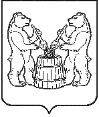 АдминистрацияУстьянского муниципального округаАрхангельской области   ул. Комсомольская,7 п. Октябрьский, Устьянский  район,   Архангельская область, 165210   тел.5-14-50  факс 5-14-50E-mail: depust@mail.ruот 28 мая 2024 года  № б/нна №_____ от_____________